Prezentiády 2019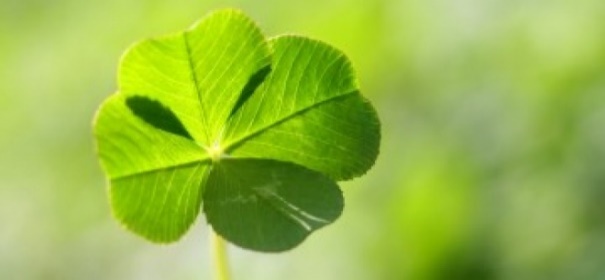 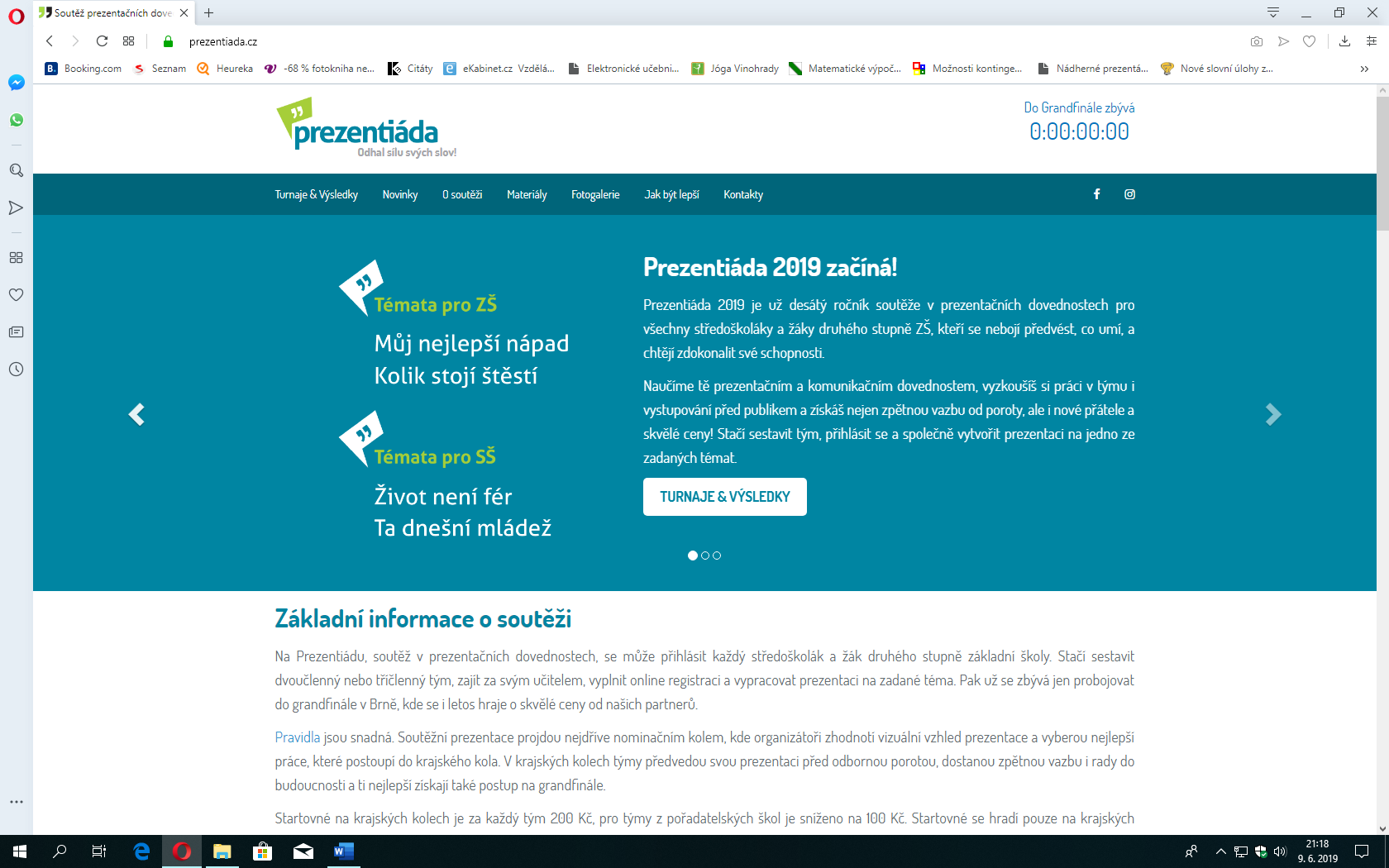 Název:	     Krajský turnaj Praha (SŠ)Celkem družstev:	z 35 zaslaných prací, bylo vybráno do finálového kola 16 prací Čas:		5. 4. 2019 Pořadatelská škola:	Gymnázium, Praha 4, Budějovická 680Výsledky:	finálové kolona 9. místě se umístili: Káčka i MasňáciKáčka: Veronika Brožová a Jan Trejtnar (DZ2)Masňáci:Tomáš Pokstefel, Lenka Hronová, Adam Syrůček (D1B)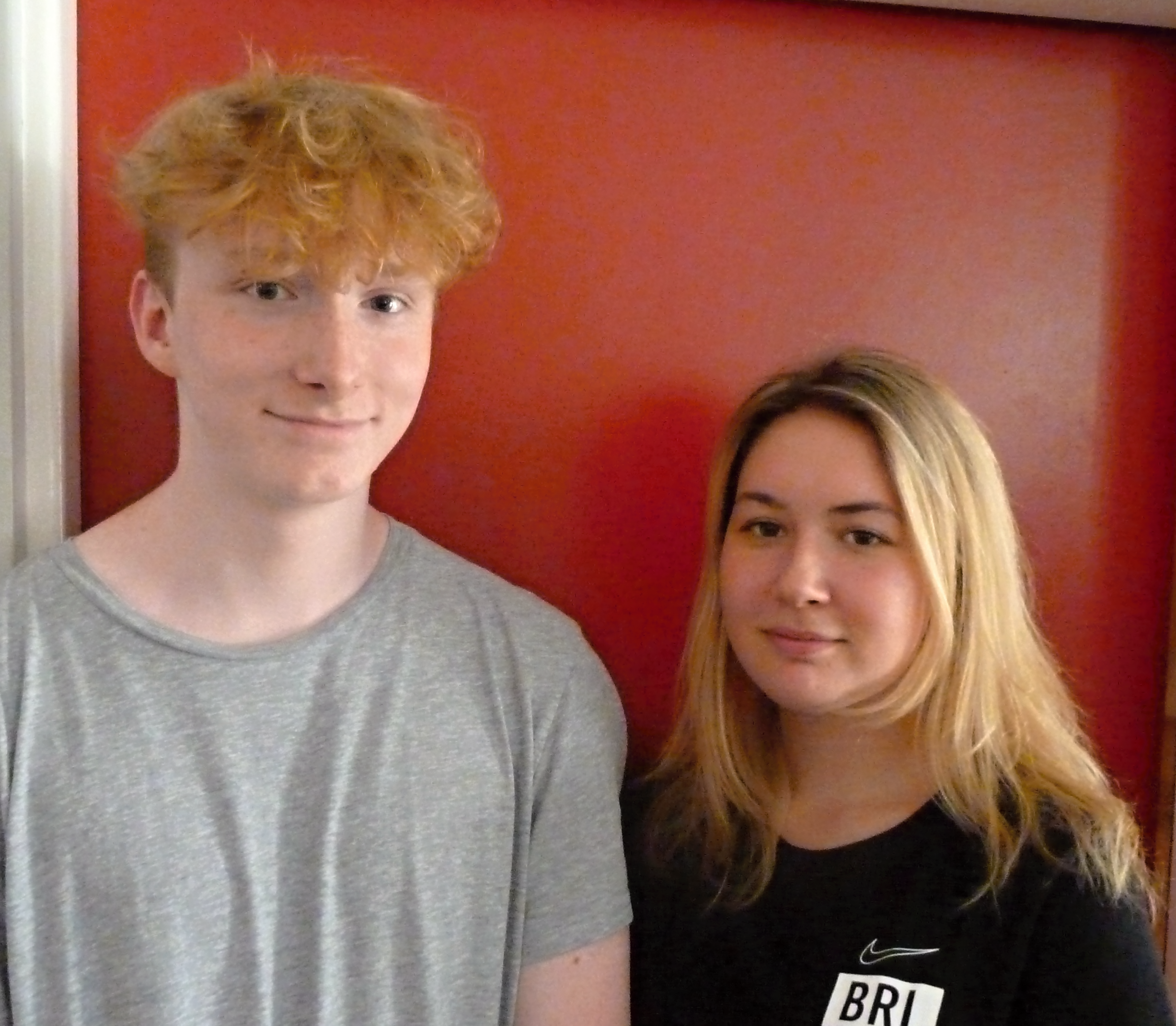 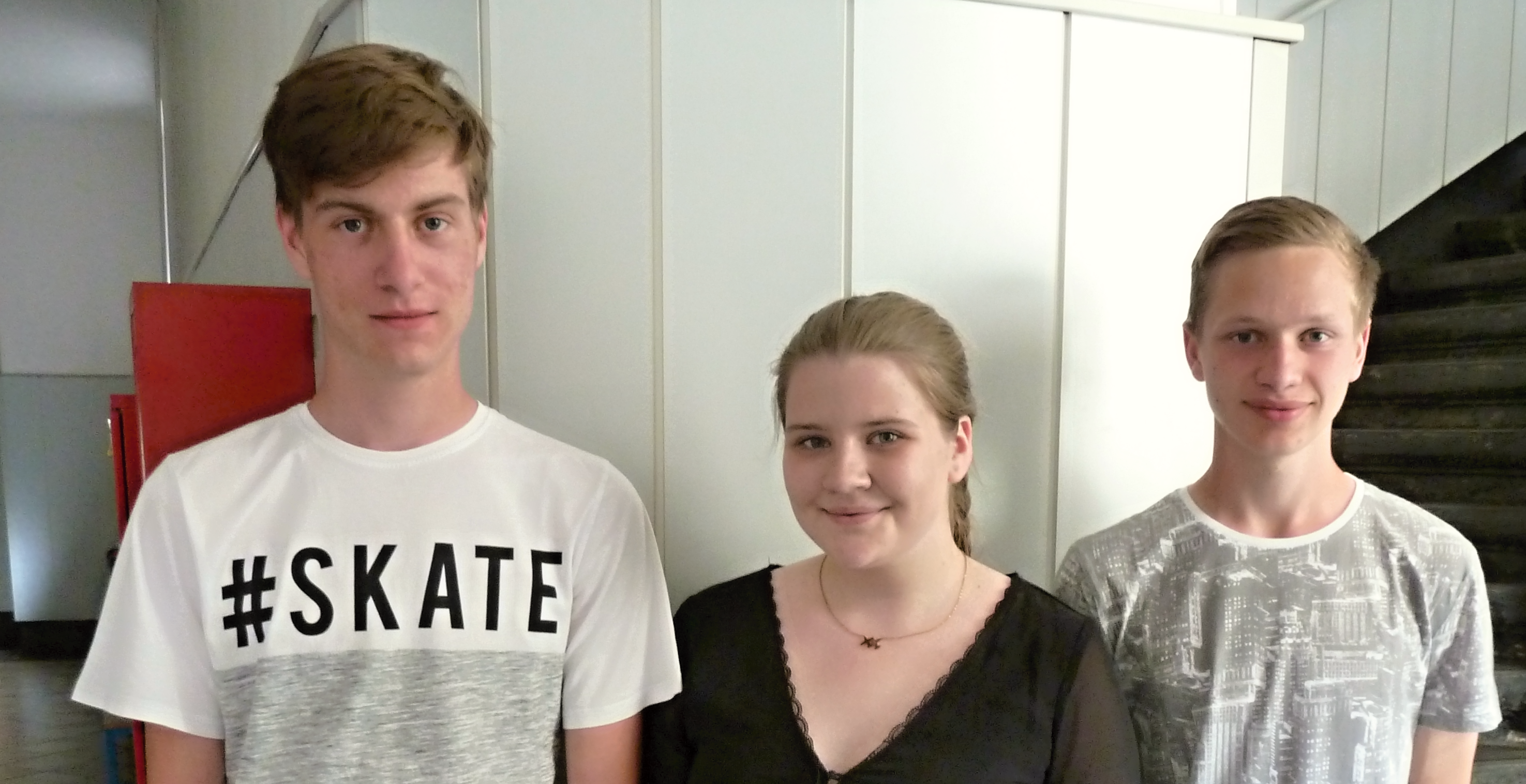 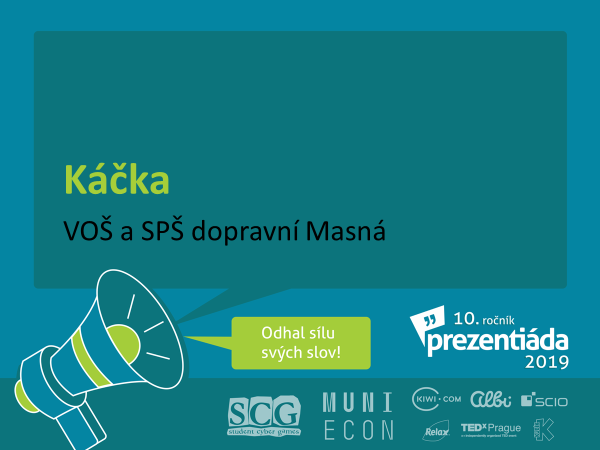 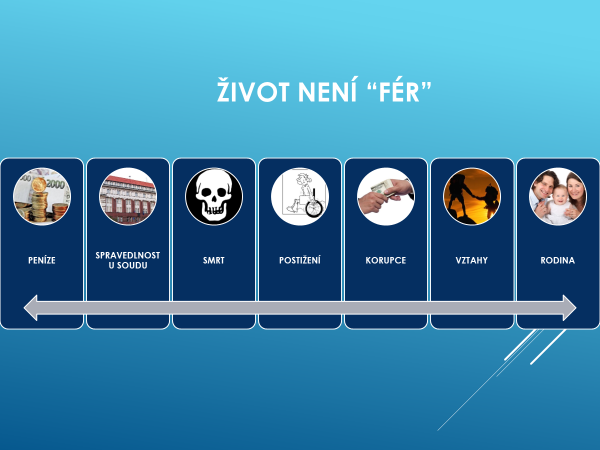 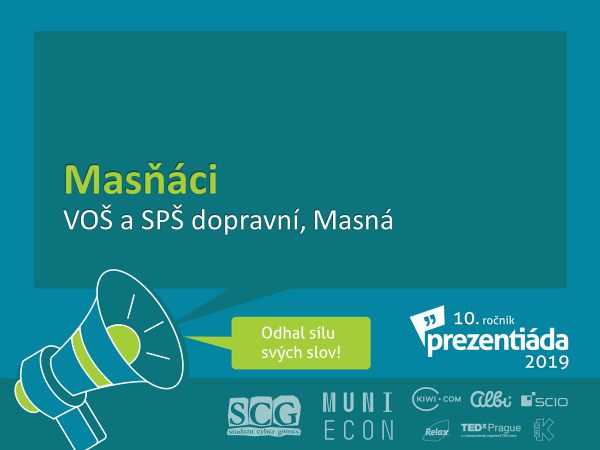 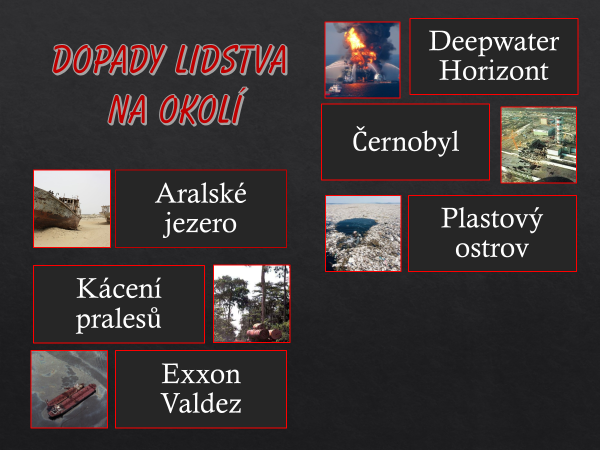 Třetí družstvo KUlíšci se neumístilo a nepostoupilo do finále 
16 vybraných:Sestava: Jan Boháč, Anna Rezková, Alexandr Dolejší (DC3)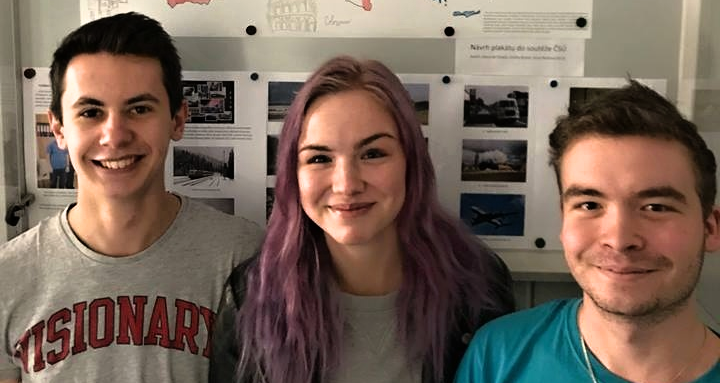 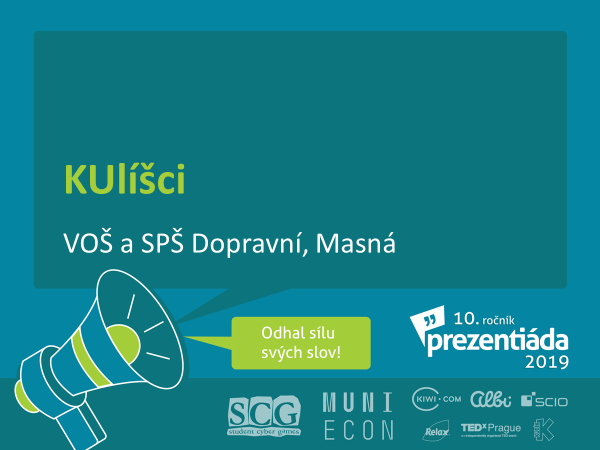 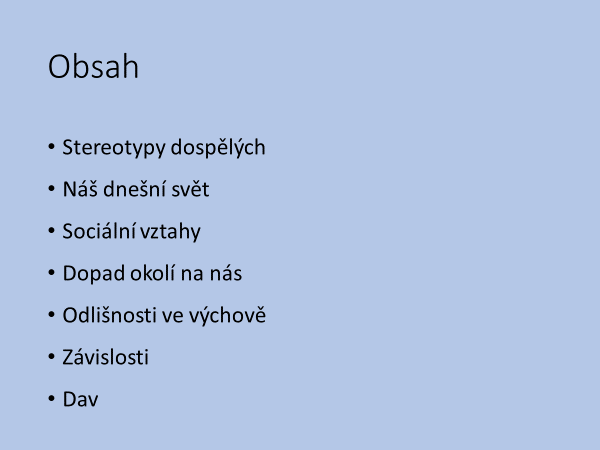 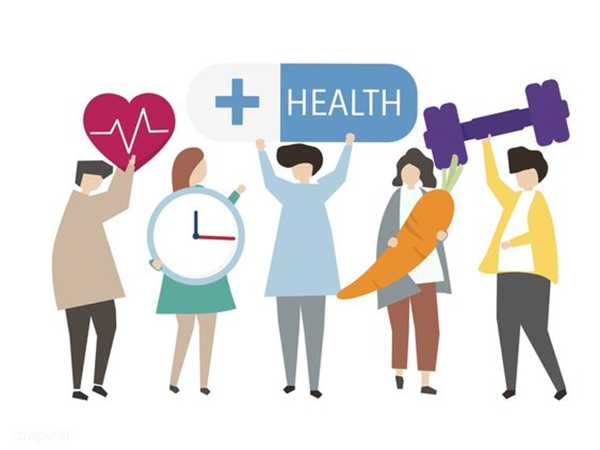 